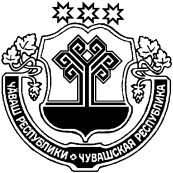 О внесении изменений в административный регламент по предоставлению муниципальной услуги «Присвоение адресов объектам адресации, изменение, аннулирование адресов»В целях реализации Федерального закона от 27.07.2010 г. № 210-ФЗ «Об организации предоставления государственных и муниципальных услуг», и федерального закона от 06 октября . № 131 – ФЗ «Об общих принципах организации местного самоуправления в Российской Федерации» администрация Чутеевского сельского поселения Янтиковского района Чувашской Республики п о с т а н о в л я е т:1. Внести в административный регламент администрации Чутеевскогосельского поселения Янтиковского  района по предоставлению муниципальной услуги «Присвоение адресов объектам адресации, изменение, аннулирование адресов», утвержденный постановлением администрации Чутеевского сельского поселения Янтиковского района Чувашской Республики от 13.12.2017 № 89, следующее изменение:1) в  абзаце 1 п. 2.4 слова «в течение 18 рабочих дней» заменить словами «в течение 5 рабочих дней».	2. Настоящее постановление вступает в силу после его официального опубликования.Глава Чутеевскогосельского поселения                                                       Г.П.КукловЧĂВАШ РЕСПУБЛИКИТĂВАЙ РАЙОНĚЧУВАШСКАЯ РЕСПУБЛИКАЯНТИКОВСКИЙ РАЙОНЧУТЕЙЙ ЯЛ ПОСЕЛЕНИЙĚНАДМИНИСТРАЦИЙĚЙЫШĂНУ«01» март 2018  17 № 9ЧутейялěАДМИНИСТРАЦИЯЧУТЕЕВСКОГО СЕЛЬСКОГОПОСЕЛЕНИЯПОСТАНОВЛЕНИЕ«01» марта 2018 № 9село Чутеево